<<EVENT NAME>>EVENT STRATEGY Prepared by:							Date:												CONTENTS1.0 	EVENT OVERVIEW1.1	Event Background and DetailsEVENT BACKGROUND[History, purpose. location and format of the event in detail] EVENT DETAILSOrganisation: 		Date(s) of Event: 	Tourism Season: [Peak, shoulder or low tourism season]Location of Event: 	Head Office: 		 Managing Directors:  [Names and contact information]2.0 	SITUATIONAL ANALYSIS2.1 	Strategic ContextLearn about and assess how the strategic plans of your region impact your event. Read the tourism strategic plans of your Council, your regional tourism organisation and your state tourism organisation to see how your event can tie in with their activities. Take note of their target markets and the goals they are working towards.Add a paragraph here about anything in those plans which affects/should affect how your event is run and promoted. 2.2 	Strengths, Challenges and Opportunities AnalysisConsider your event’s strengths, barriers and possible opportunities. Consider also events in your region and similar events out of region.2.3 	Target Markets (aka Ideal Event Attendees)Clearly articulating your event’s ideal attendees will help you to identify priority actions that will help you draw more visitors. For example, identifying families with children aged 6-11 as a target market will ensure you plan to include family-friendly activities as part of your event, as well as marketing that promotes children’s activities.  Ensure you consider the target markets of your region when deciding on your event’s target markets.Primary Target Markets
DemographicE.g. age, gender, marital status, age of children, income level, education level, etc
GeographicWhere they live
Psychographic Behaviours, goals, habits, values, interests, motivations, hobbies, and choices e.g. watches TV, plays sports, likes to eat out, eats healthily, prefers active recreation, commutes a lotSecondary Target MarketsYou may have identified families with older children and couples who love gourmet food as your primary targets but recognise that many grey nomads will also attend your event and therefore they need to be considered when planning and promoting the event. 3.0 	STRATEGIC PRIORITIES3.1	Vision and MissionVISION One sentence describing where the event will be in e.g. three to five years’ time. This is the vision your team will work towards achieving.e.g. [Your event] is a financially self-sustaining event that attracts 6,000 overnight attendees and builds our community’s resilience and pride.MISSION One sentence describing how the event will achieve its vision.e.g. [Your event] provides an exceptional experience for residents and visitors.3.2	Values and IdentityThe primary values which underpin decisions made by event organisers are:Community participationFunThe themes which reveal the event’s identity are: Authentic Outback  SportsAims/ObjectivesThe primary aims the event is attempting to achieve are: Increase visitation to our town Build community pride3.4	PrioritiesWhat are the key priorities for your event committee to focus on for the next three years? Remember to consider branding/marketing, exceptional event experiences, governance/finances, and operations including risk management.The key priorities for the next three years are (Examples shown)Become financially self-sustaining without reliance on grantsGrow overnight visitation  3.5	GoalsTo achieve each priority, list SMART goals. SMART goals are specific, measurable, achievable, realistic and timebound.Examples below. Go through and adjust these for your event.Become financially self-sustaining without reliance on grants  Reduce reliance on grants by $10,000 per year  Develop one new revenue stream each year for the next three years (e.g. sponsorship, merchandise sales, tickets sold)  Grow a backup fund equal to 100% of annual operational costs within the next five yearsThe following table outlines the priorities and goals of [your event], along with the actions which will be taken to achieve the goals, and how results will be measured. Examples below. Go through and adjust these for your event.STRENGTHS CHALLENGESOPPORTUNITIES -	 -	 -	 -	 -	 -	 -	 -	 -	-	 -	 	Identifying how the event’s strengths can be used to overcome its challenges reveals opportunities [Your Event][Your Event][Your Event][Your Event]GOALKEY PERFORMANCE INDICATORSSTRATEGY/ACTIVITIESMEASURE OF SUCCESSGenerate significant inter-state, intra-state and international visitation to local region.Attract x# day-trip visitors and x# overnight visitors to the inaugural event; x% of which normally reside outside the local regionImplement the marketing and PR plan; heavily promote event / accommodation packagesPromote region as a fantastic holiday destination for all target marketsSecure discounted domestic and/or international flights with an airlineRelease 2-3 rounds of ticketsContinually monitor sales Review the progress at monthly budget meetings and take action as requiredTicketing and booking system sales and data (postcode analysis)Develop partnerships with key stakeholders in the local/regional area and the tourism industry Secure the support of:CouncilRegional Tourism OrganisationBusiness ChamberState Tourism OrganisationGain support from the broader local community.Have an initial face to face meeting to present the concept and talk about how we can work together i.e. cross-promotion, sharing suppliers, sharing resources including photos/video content, collaborative marketing etc.Issue an invitation to the media launchProvide monthly updates to all stakeholdersConsider issuing 1-2 complimentary passes so each party can attend the event Host several public events to gain community support i.e. youth events, street-art activation, otherLetter of supportCollaborative marketing and PR activities  Participation in the eventIn-kind supportPartnership agreementsParticipation in the eventDevelop a high-quality visitor experience for all attendeesAchieve an overall visitor satisfaction rating of 75% or more Monitor all communication channels closely Respond to all enquiries within 48 hours Empower and train staff on how to take action as requiredRecord all feedback and include it in the post-event review and analysisVisitor surveySocial media comments and postsFINANCIAL GOALSFINANCIAL GOALSFINANCIAL GOALSFINANCIAL GOALSGenerate the income required to run the inaugural eventIncome target $xDevelop a comprehensive budget which outlines all existing and potential revenue streamsEnsure sufficient plans are in place to achieve all income targets Ensure no unnecessary expenses are made in the lead up to the eventReview the progress at monthly budget meetings and take action as requiredEvent budgetSecure the cash sponsorship required to run the inaugural event Cash sponsorship target $x All agreements should be signed prior to [date]Develop a list of suitable major and local partnersDevelop pitch documentsSecure face to face meetingsNegotiate all desirablesClarify expectationsSign contractsCreate new and build existing partnershipsDeliver on all obligations Relationship managementEvent budget Ensure that the majority of event tickets are sold prior to the event Sell a minimum of 90% or x# event tickets prior to [date]Implement the marketing and PR planRelease 2-3 rounds of ticketsContinually monitor sales Review the progress at monthly budget meetings and take action as requiredTicketing system OPERATIONAL GOALSOPERATIONAL GOALSOPERATIONAL GOALSOPERATIONAL GOALSSource a reliable pool of volunteers who can help service the eventSecure x# volunteers to fill all volunteer positions Appoint a Volunteer Coordinator to recruit skilled volunteers to complete set tasks in the lead up to, at and post event. Compile the contacts in a databaseProvide adequate training and supervisionDevelop a volunteer rosterSeek feedback post-eventVolunteer register COMPETITION GOALSCOMPETITION GOALSCOMPETITION GOALSCOMPETITION GOALSGenerate significant interest from both international and domestic competitors to attend the eventGenerate #x competitor expressions of interest Implement the marketing and PR plan, which will include a launch event/media call, Save The Date campaign, direct marketing to various teams, invitation to compete, etc.Cross-promote the event with other regional sports eventsEnsure there is an attractive prize pool on offerPackage the competition with accommodation and experiences as well as discounted flights Gain the support of the industry and ask them to promote the event in their networks Promote the region as a fantastic holiday destination for all target marketsCompetitor registrationsENVIRONMENTAL GOALSENVIRONMENTAL GOALSENVIRONMENTAL GOALSENVIRONMENTAL GOALSStrive to be a climate-neutral and climate-friendly eventMinimise the event footprint by implementing environmentally-sound practices, educating competitors/performers and consumersDevelop a Corporate Social Responsibility strategyCompose a checklist of recommendations for the day-to-day running of an eventCommunicate key messages to all attendees and involve them in the process A positive legacyMeeting all checklists of recommendationsMake/generate a significant financial contribution to an environmental charityGenerate a minimum $x contribution to [charity name]Donate a percentage of each event/accommodation package sold to the charityIncrease awareness amongst event patrons by encouraging them to take part in a tour of the charity during the eventAsk those who participate in the tour to make a donation to the charityIncrease awareness amongst competitors by inviting the charity staff to make a presentation to them pre-eventAccommodation bookingsDonation recordsMARKETING & PR GOALSMARKETING & PR GOALSMARKETING & PR GOALSMARKETING & PR GOALSThese goals will be derived from the marketing plan---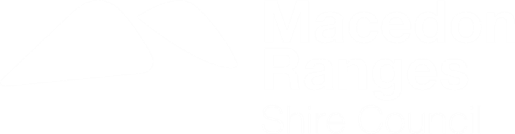 